Stunde 1: Fische – Wirbeltiere im WasserProzessbezogene Kompetenzen: 	2.1 (1, 2, 8), 2.2 (2, 7, 8), 2.3 (2)Inhaltsbezogene Kompetenzen: 	3.1.3 (6, 8), [3.1.4 (13)]Leitperspektiven: 			---Vorbemerkungen: Die zur Wahl stehenden Einstiegspiele sollen Spannung und Aufmerksamkeit erzeugen. Die Erarbeitungsphase I dient zum Abrufen des Vorwissens und der Lehrperson zur Diagnose für das weitere Vorgehen, z. B. leistungsdifferenziertes Arbeiten in der zweiten Erarbeitungsphase.In der Erarbeitungsphase 2 wäre es wünschenswert, ein Aquarium mit Fischen zur Verfügung zu haben. Besteht diese Möglichkeit nicht, kann man sich mit einem Filmausschnitt („Der Bach lebt“ – Kapitel 1 (0:00 – 2:59), Mediennummer 6750088 oder 4285832 oder bei SESAM) behelfen. Der Filmausschnitt kann ggf. mehrmals wiederholt werden oder auch ergänzend zur Realbeobachtung eingesetzt werden. In dieser Phase kann mit der Gesamtgruppe oder in Partnerarbeit mit Hilfe des ABs Äußerer Körperbau der Fische gearbeitet werden. Das Arbeitsblatt liegt für heterogene Gruppen in drei Schwierigkeitsstufen vor. Material:Dalli-klick-ProgrammAquarium mit FischenFilm „Der Bach lebt“ – Kapitel 1 (0:00 – 2:59)[Mediennummer: 6750088 oder 4285832 oder bei SESAM]Stunde1: Fische – Wirbeltiere im WasserLSG = Lehrer-Schüler-GesprächEA = EinzelarbeitPA = PartnerarbeitGA = Gruppenarbeit (at = arbeitsteilig, ag = arbeitsgleich)TA = TafelanschriebAB = ArbeitsblattSuchbilder: nacheinander zeigen (abnehmender Schwierigkeitsgrad)  Bei Meldung: Woran erkannt? (z. B. Körperform)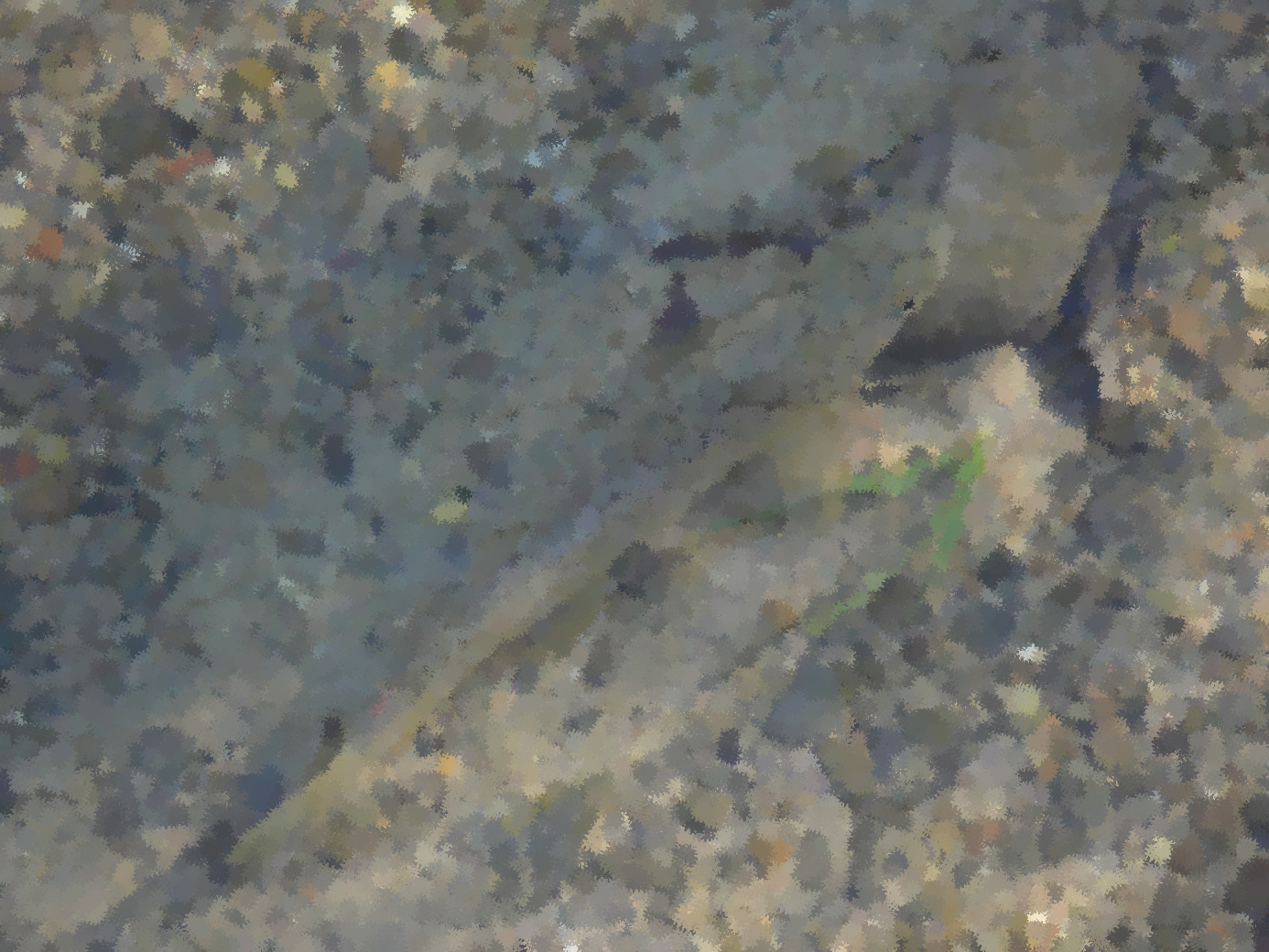 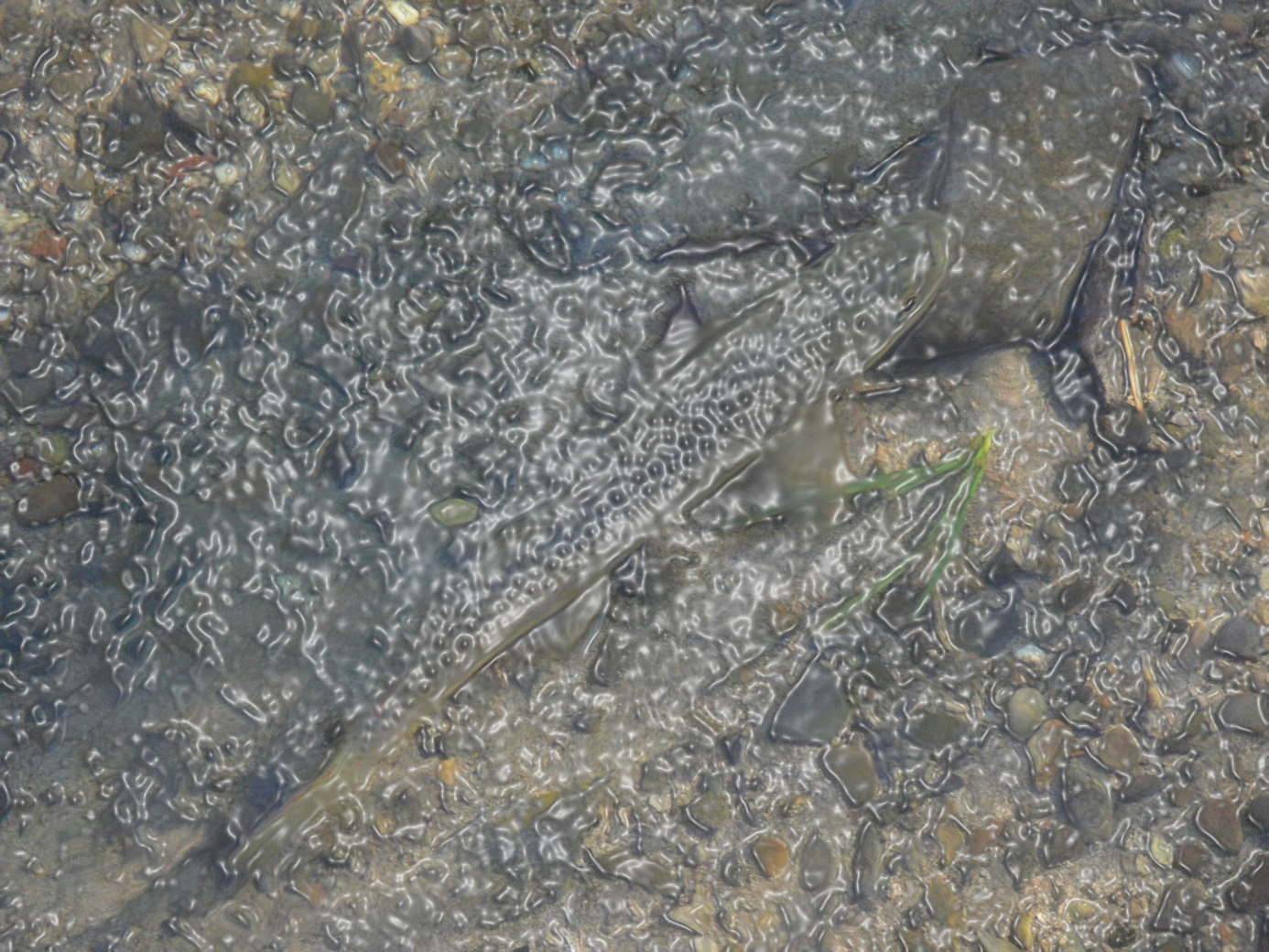 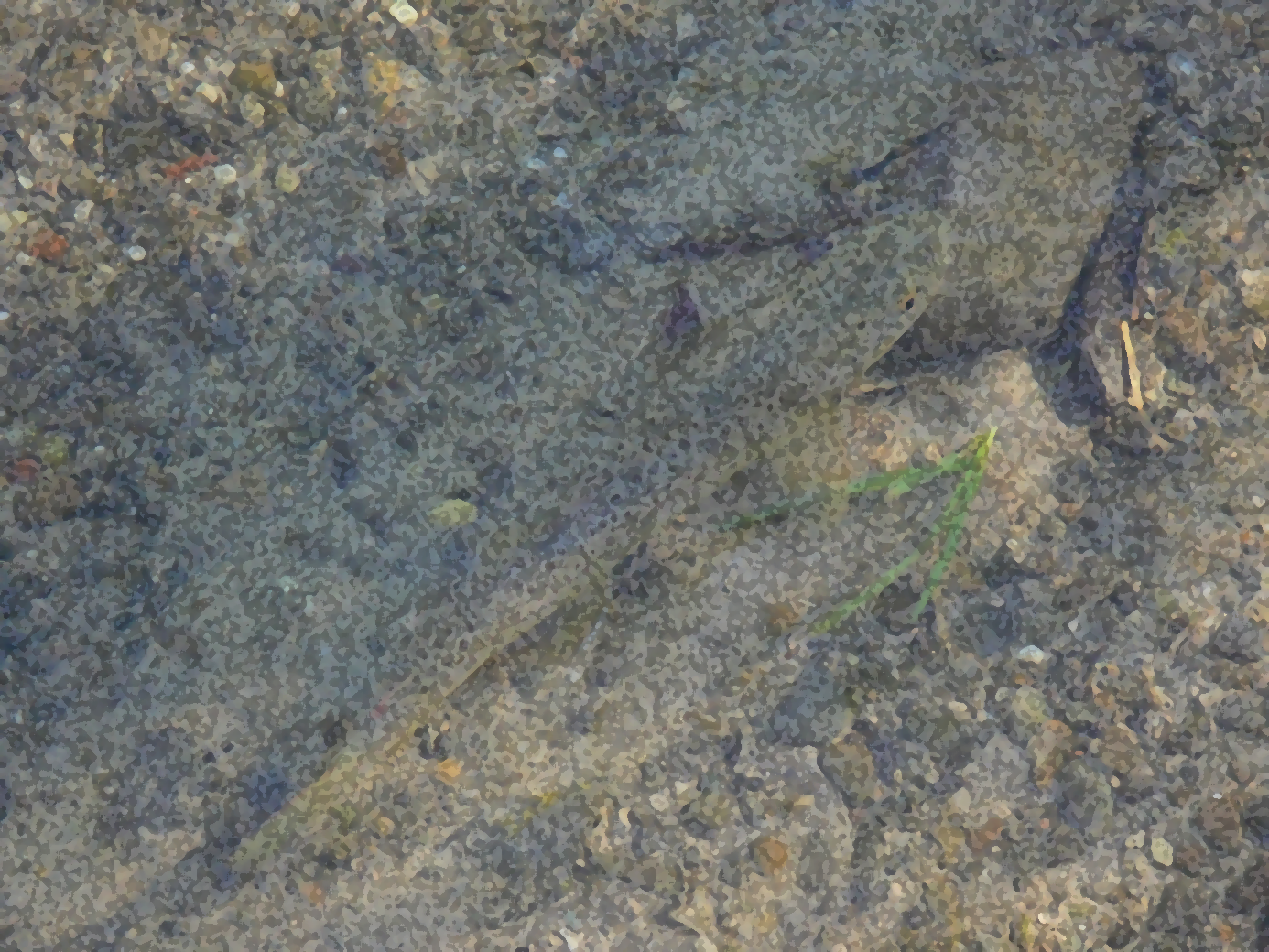 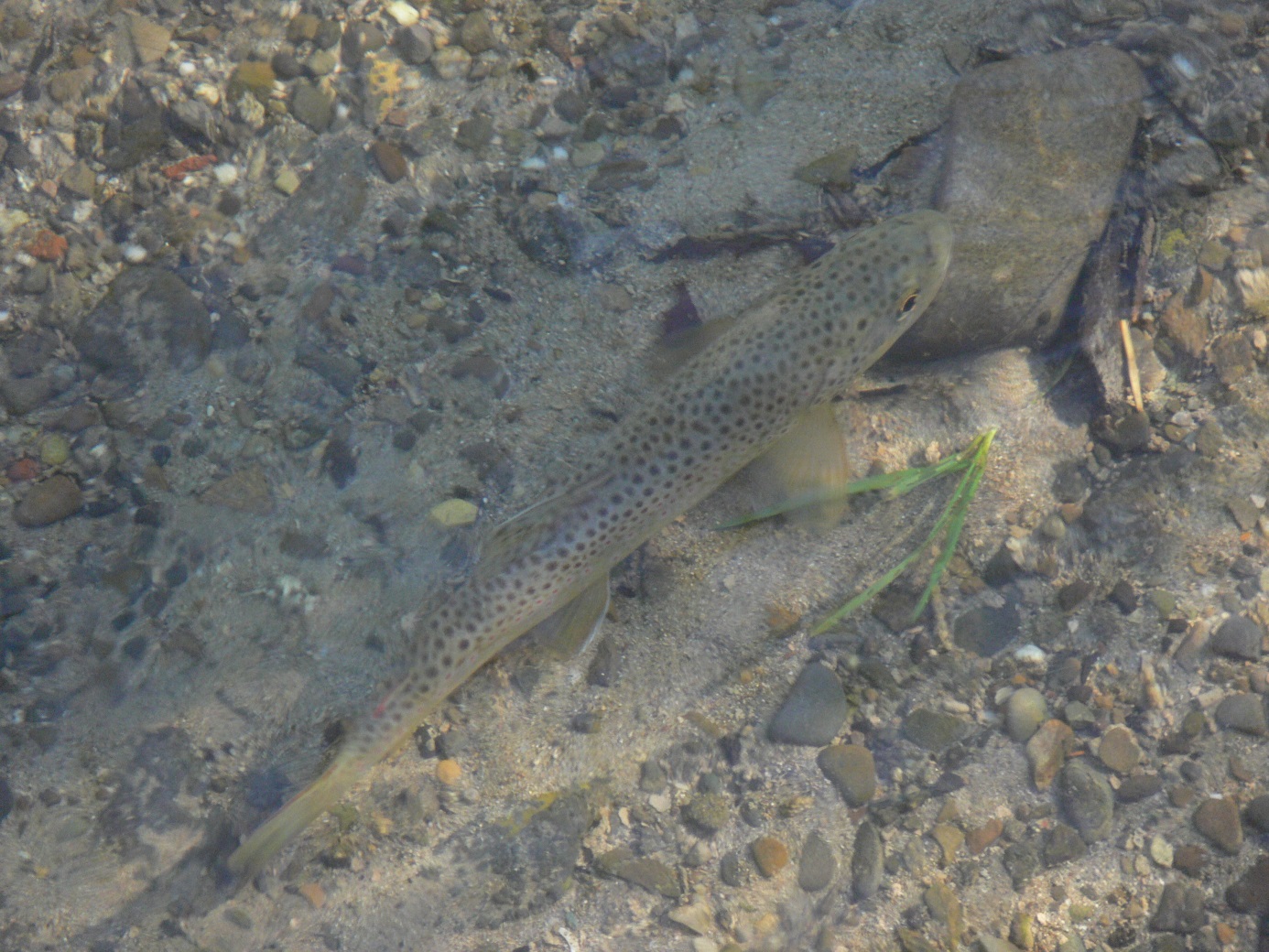 Fisch oder Nicht-Fisch?Alle abgebildeten Lebewesen leben im Lebensraum Wasser. Ordne den Tiergruppen zu.Nenne Merkmale, die alle Fische gemeinsam besitzen.Vergleiche deine Lösungen mit deinem Nachbarn und korrigiere bei Bedarf.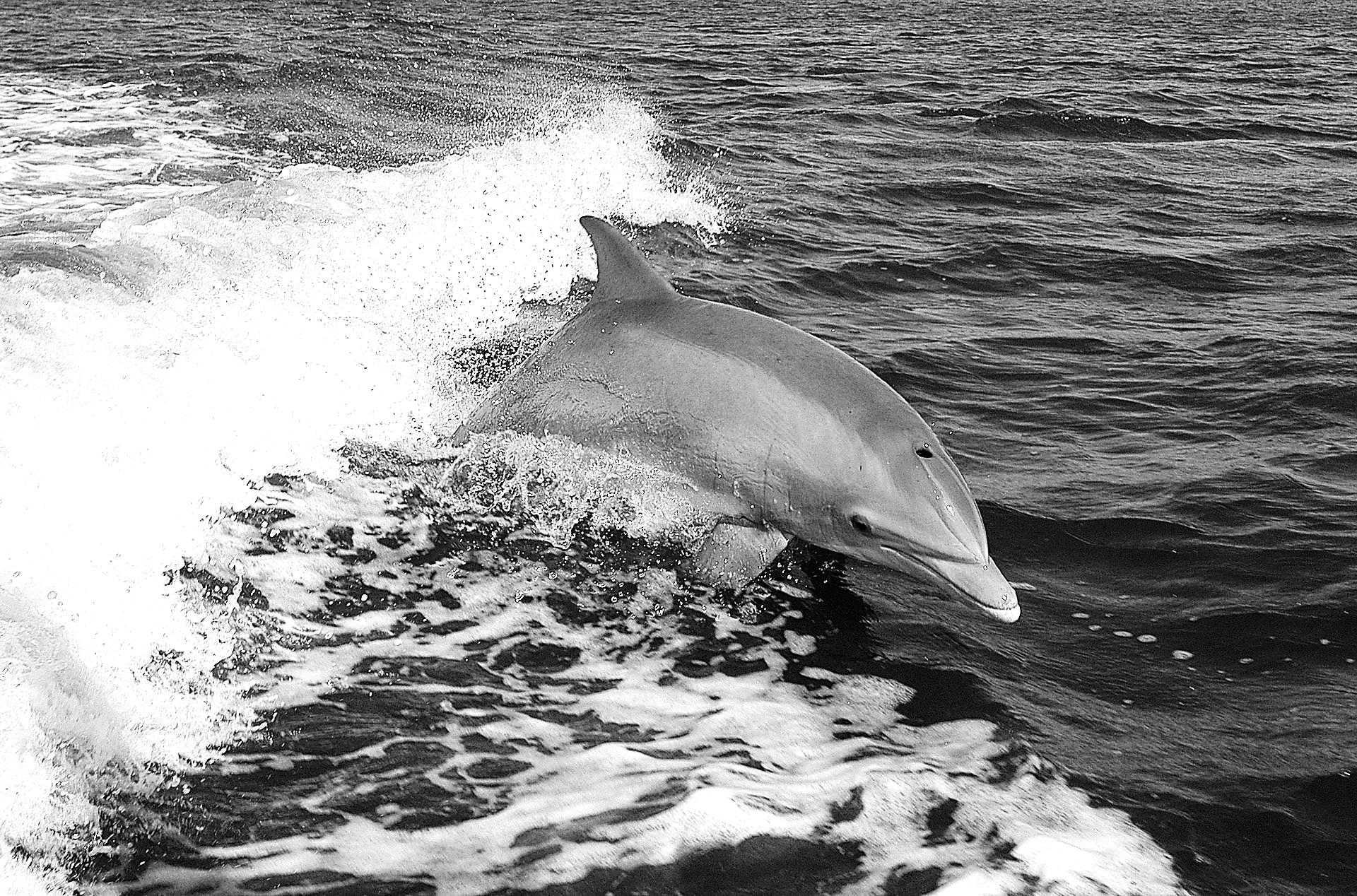 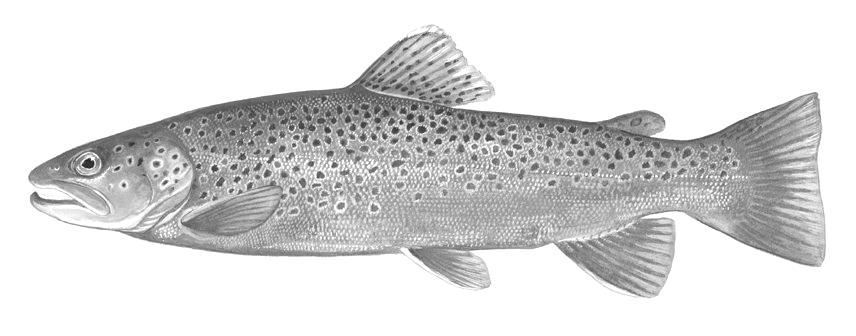 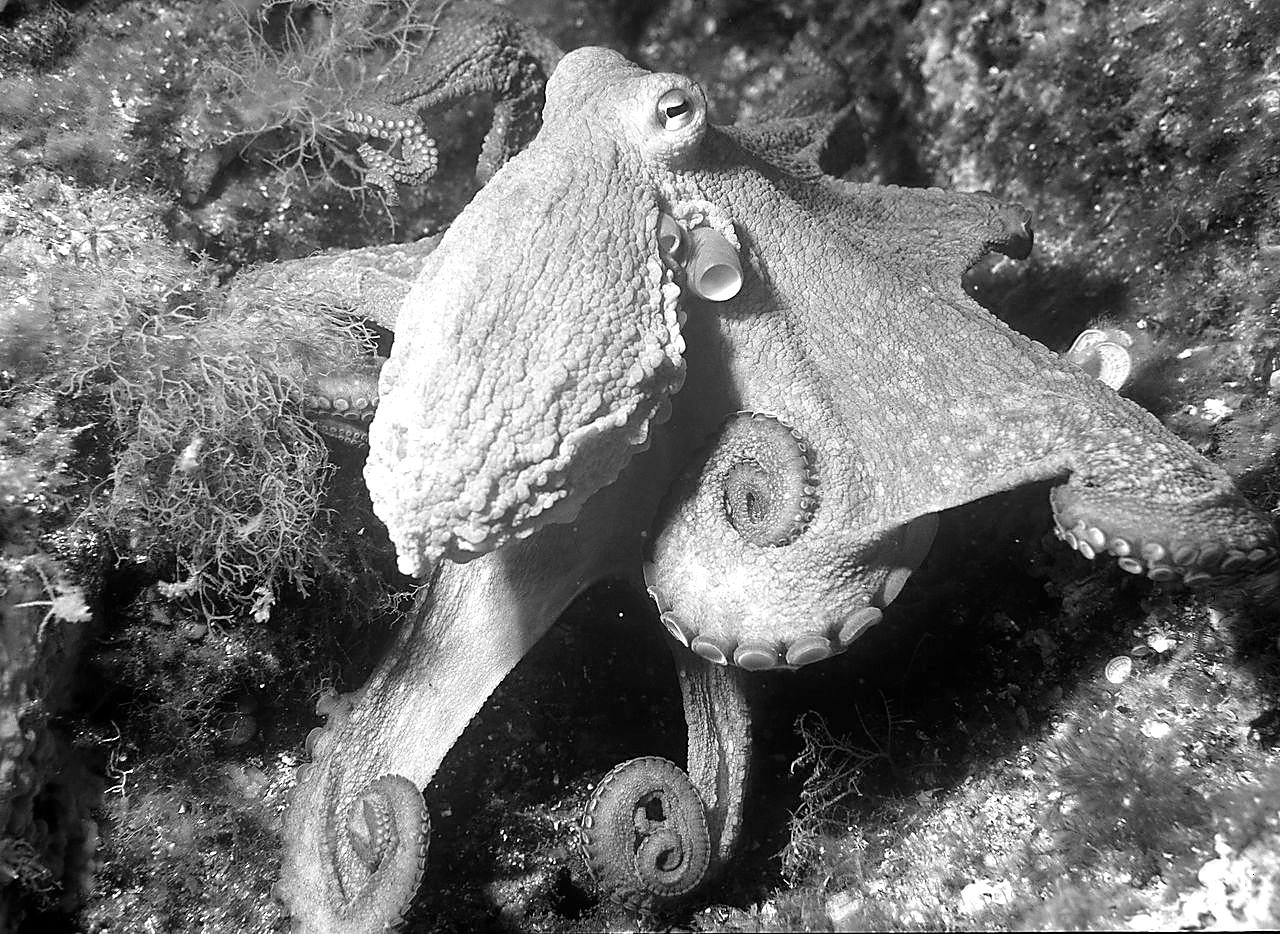 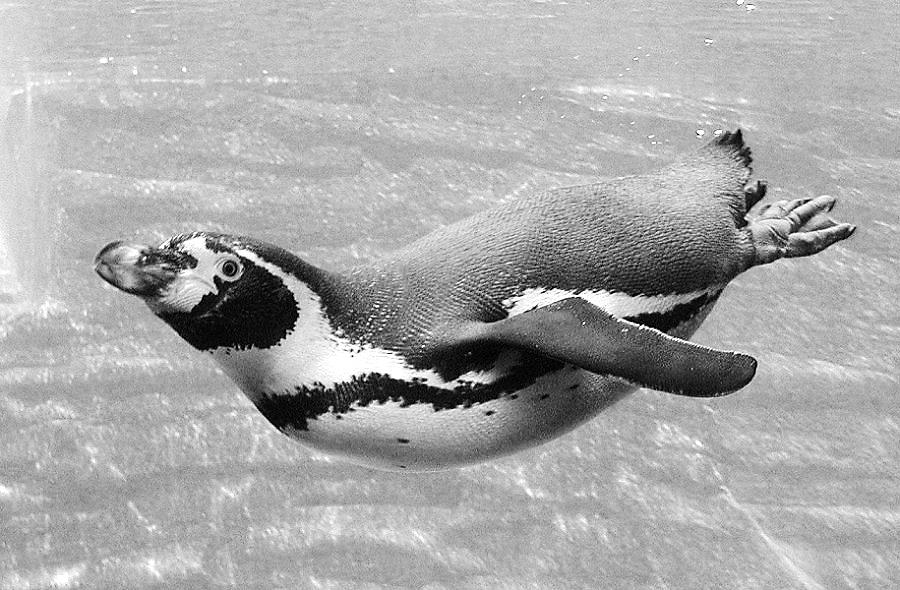 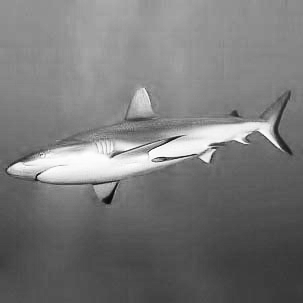 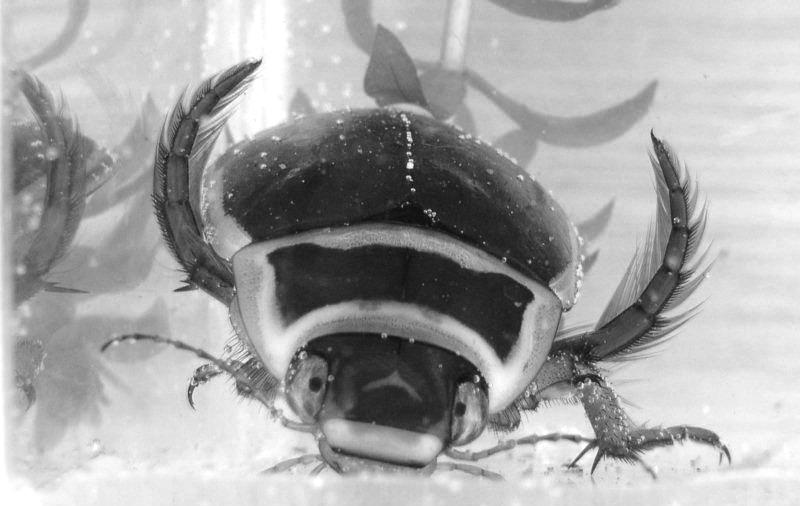 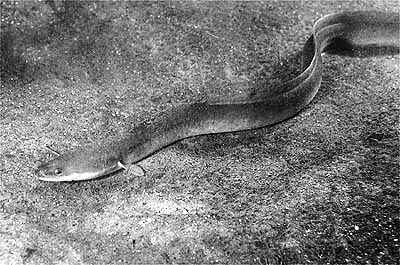 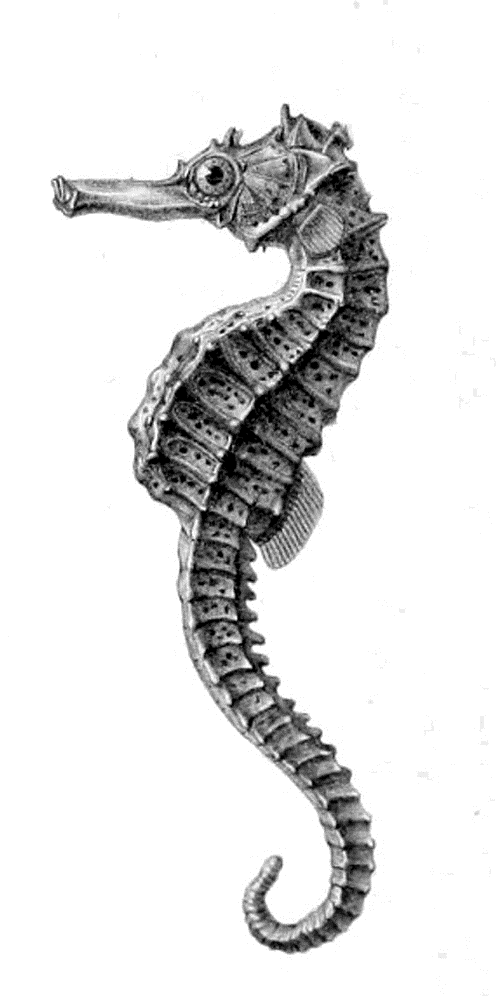 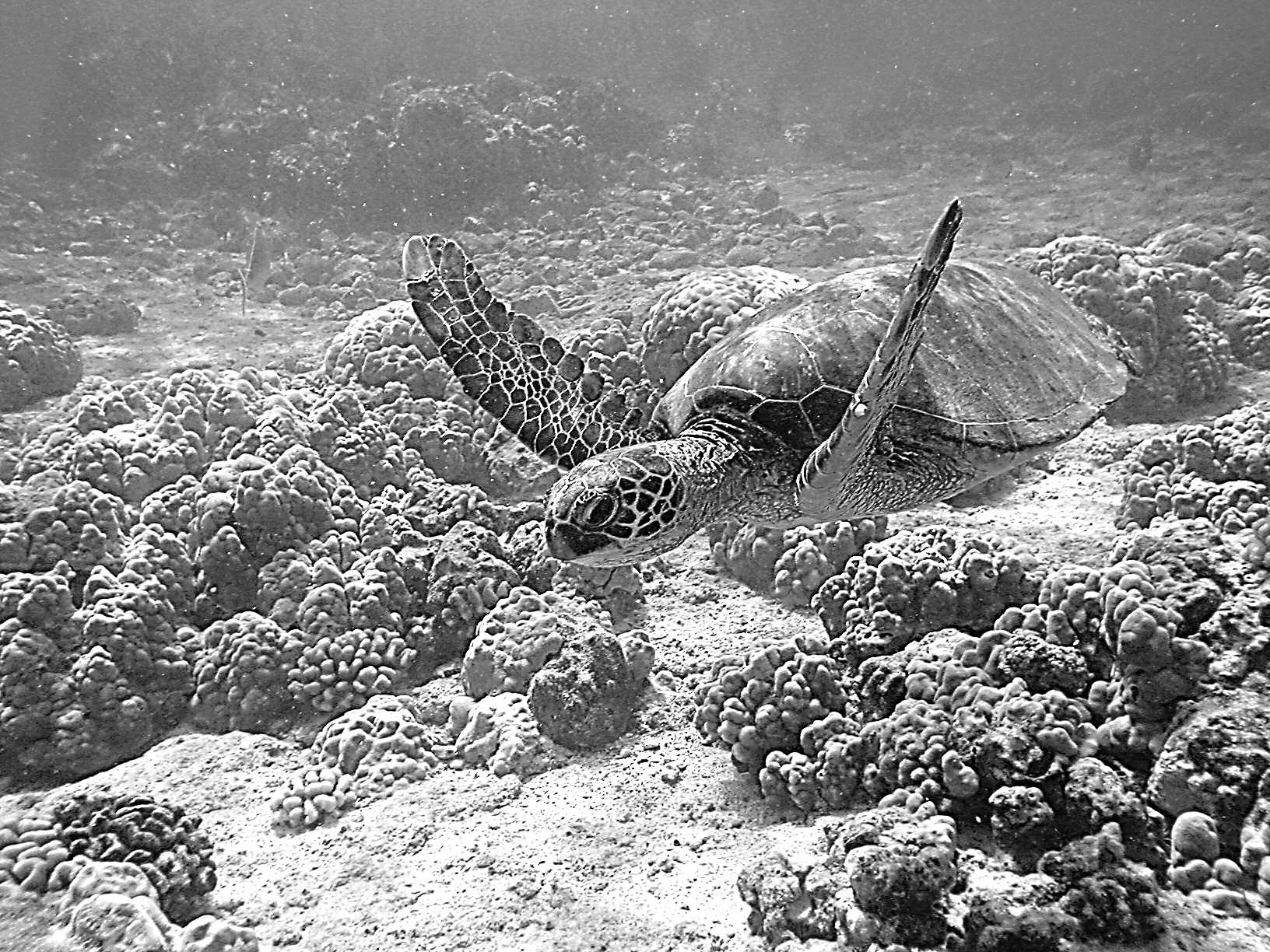 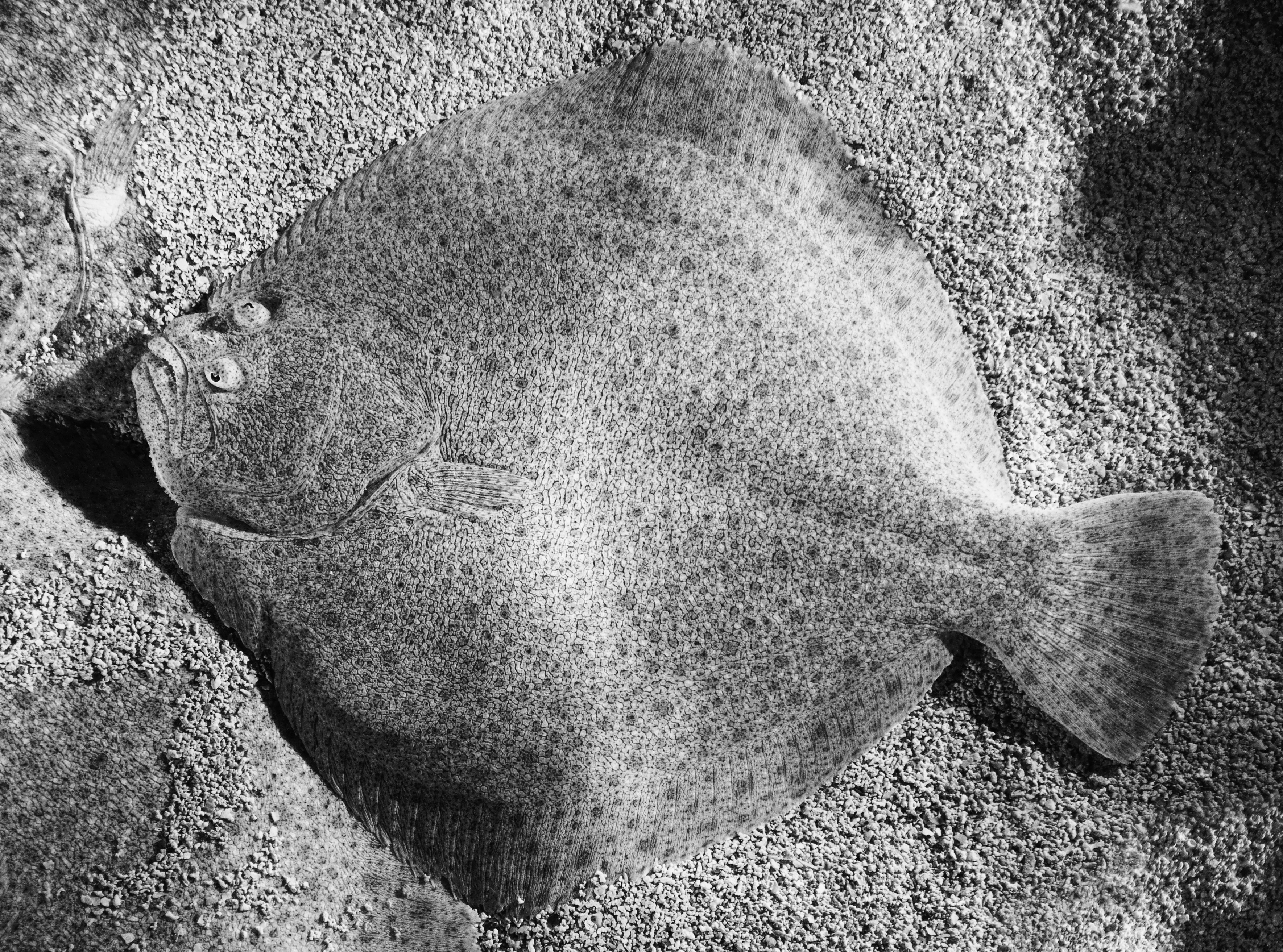 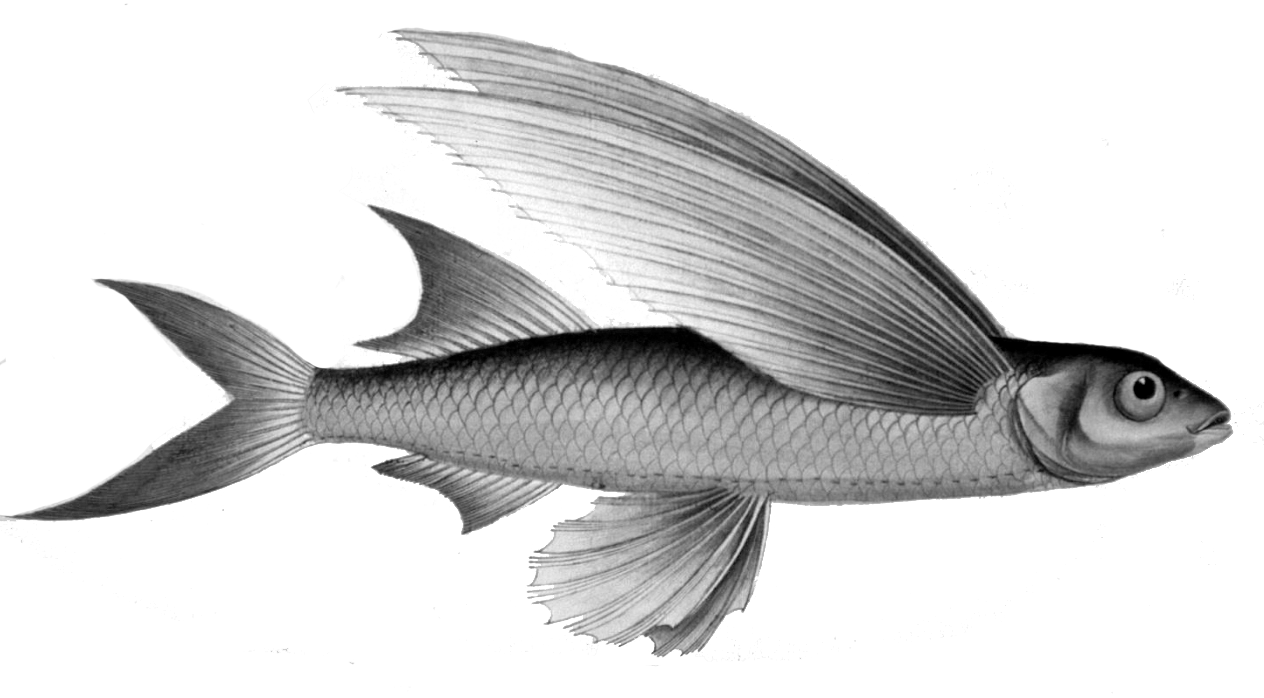 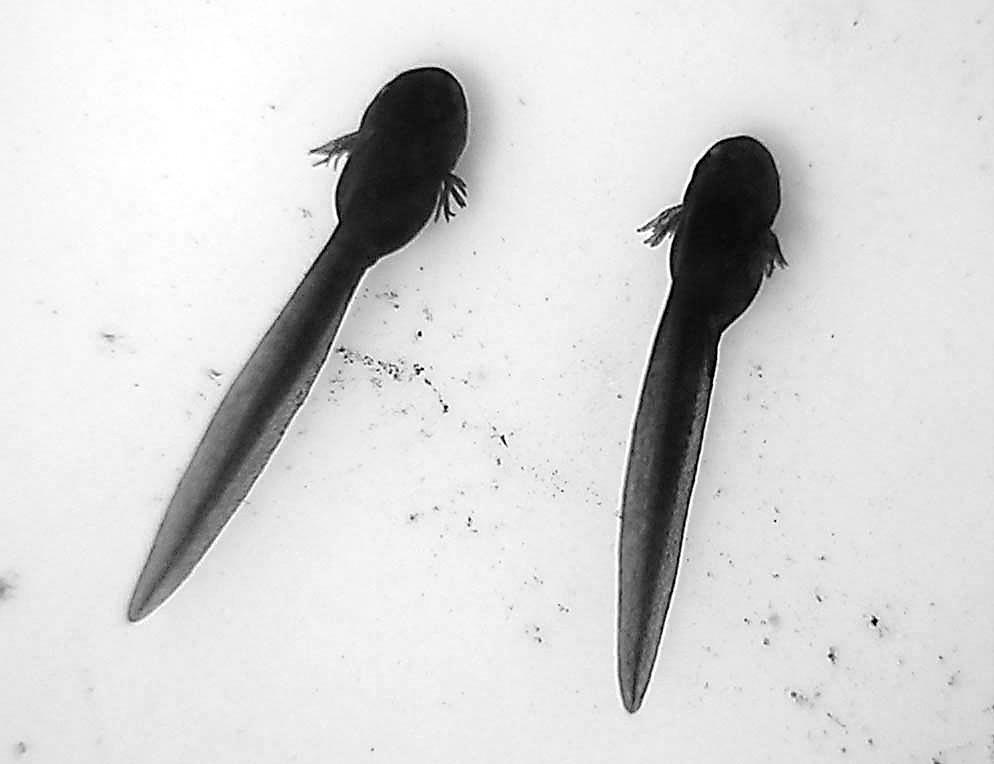 Typische Merkmale von Fischen:____________________________________________________________________________________________________________________________________________________________________Fisch oder Nicht-Fisch? - LösungAlle abgebildeten Lebewesen leben im Lebensraum Wasser. Ordne den Tiergruppen zu.Nenne Merkmale, die alle Fische gemeinsam besitzen.Vergleiche deine Lösungen mit deinem Nachbarn und korrigiere bei Bedarf.Typische Merkmale von Fischen:Fische sind wechselwarme Wirbeltiere, die im Wasser leben, mit Kiemen atmen und deren Körper mit Schuppen bedeckt sind.Äußerer Körperbau der Fische ***Benenne die markierten Körperteile des Fisches (mit Hilfe deines Buches).Beschrifte die Körpergliederung des Fisches.Ordne den benannten Strukturen des Fischkörpers die passenden Funktionen zu. Fertige dazu eine Tabelle an.Erläutere die Fortbewegung bei Fischen.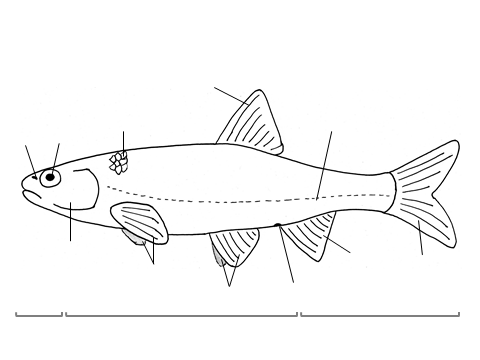 Äußerer Körperbau der Fische **Benenne die markierten Körperteile des Fisches.  Ordne hierzu folgende Begriffe zu: Rückenflosse, Seitenlinie, Brustflossen, Auge, Kiemen(deckel), Afterflosse, Schwanzflosse, After, Bauchflossen, Nase, dachziegelartige Schuppen mit Schleimhaut. Dein Buch hilft dir weiter.Beschrifte die Körpergliederung des Fisches: Schwanz, Kopf, Rumpf.Ordne den benannten Strukturen des Fischkörpers die passenden Funktionen zu. Übertrage dazu eine Tabelle in dein Heft und ergänze sie.Beschreibe und erkläre die Fortbewegung bei Fischen.Äußerer Körperbau der Fische *Benenne die markierten Körperteile des Fisches (mit Hilfe deines Buches). Ordne hierzu folgende Begriffe zu: Rückenflosse, Seitenlinie, Brustflossen, Auge, Kiemen(deckel), Afterflosse, Schwanzflosse, After, Bauchflossen, Nase, dachziegelartige Schuppen mit Schleimhaut.Beschrifte die Körpergliederung des Fisches: Schwanz, Kopf, Rumpf.Ordne den benannten Strukturen des Fischkörpers die passenden Funktionen zu. Übertrage dazu eine Tabelle in dein Heft und ergänze sie.Beschreibe und erkläre die Fortbewegung bei Fischen.Fortbewegung der Fische: ________________________________________________________________________________________________________________________________________________________________________________________________________________________________Äußerer Körperbau der Fische - LösungBenenne die markierten Körperteile des Fisches (mit Hilfe deines Buches). Ordne hierzu folgende Begriffe zu: Rückenflosse, Seitenlinie, Brustflossen, Auge, Kiemen(deckel), Afterflosse, Schwanzflosse, After, Bauchflossen, Nase, dachziegelartige Schuppen mit Schleimhaut.Beschrifte die Körpergliederung des Fisches: Schwanz, Kopf, Rumpf.Ordne den benannten Strukturen des Fischkörpers die passenden Funktionen zu. Übertrage dazu eine Tabelle in dein Heft und ergänze sie.Beschreibe und erkläre die Fortbewegung bei Fischen.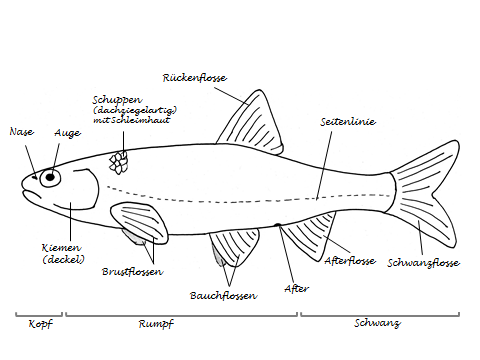 Fortbewegung der Fische: Fische „schlängeln“ sich durch das Wasser. Dazu zieht er abwechselnd links und rechts die Rumpfmuskulatur zusammen. Die Schwanzflosse verstärkt den Vortrieb.Hilfe – Funktion Rücken- und Afterflosse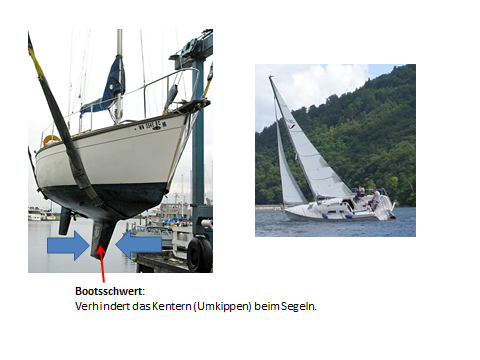 Teste dich! Fische – Wirbeltiere im WasserLöse das Kreuzworträtsel und finde die Lösungsworte.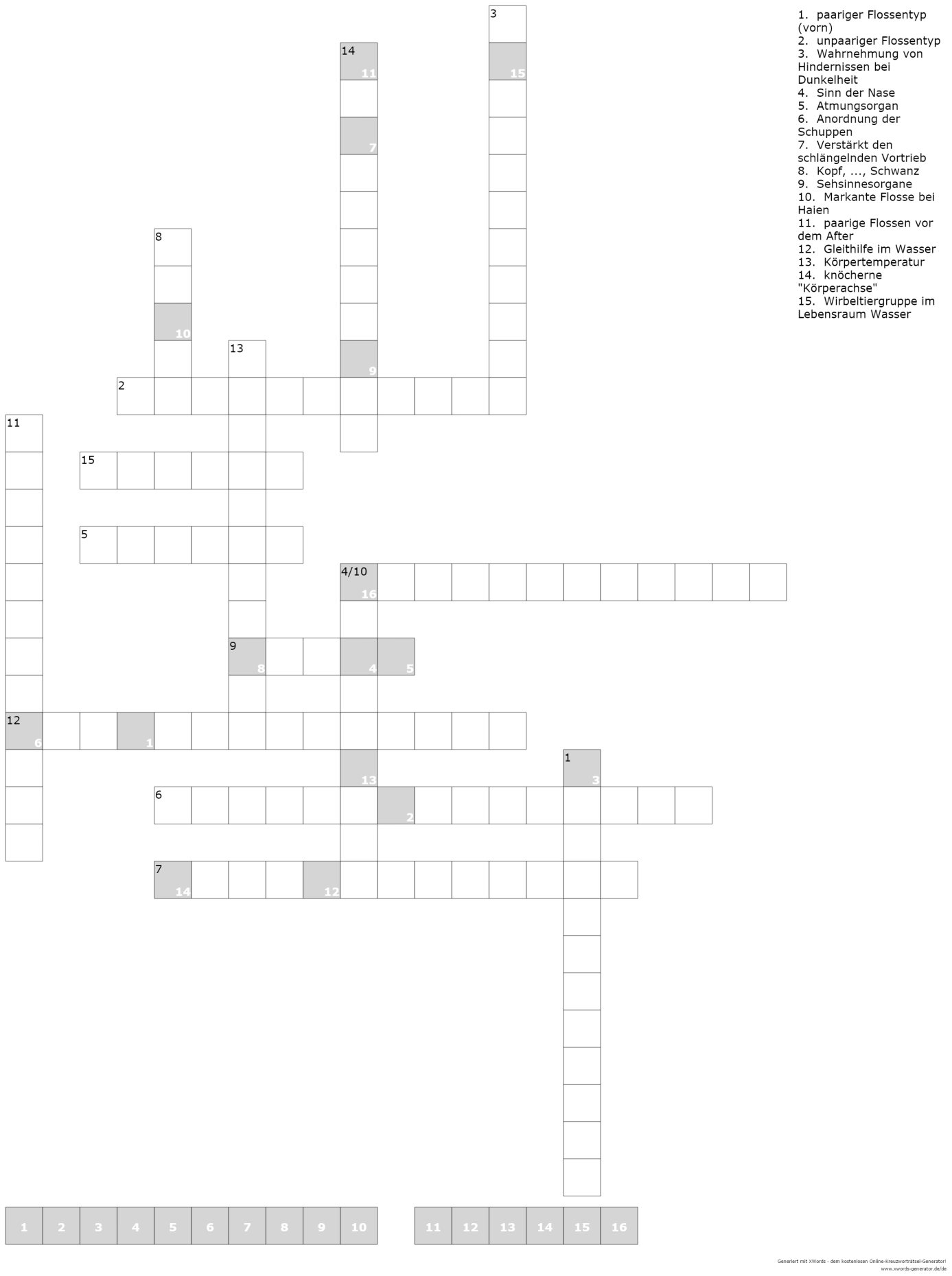 Teste dich! Fische – Wirbeltiere im Wasser Lösung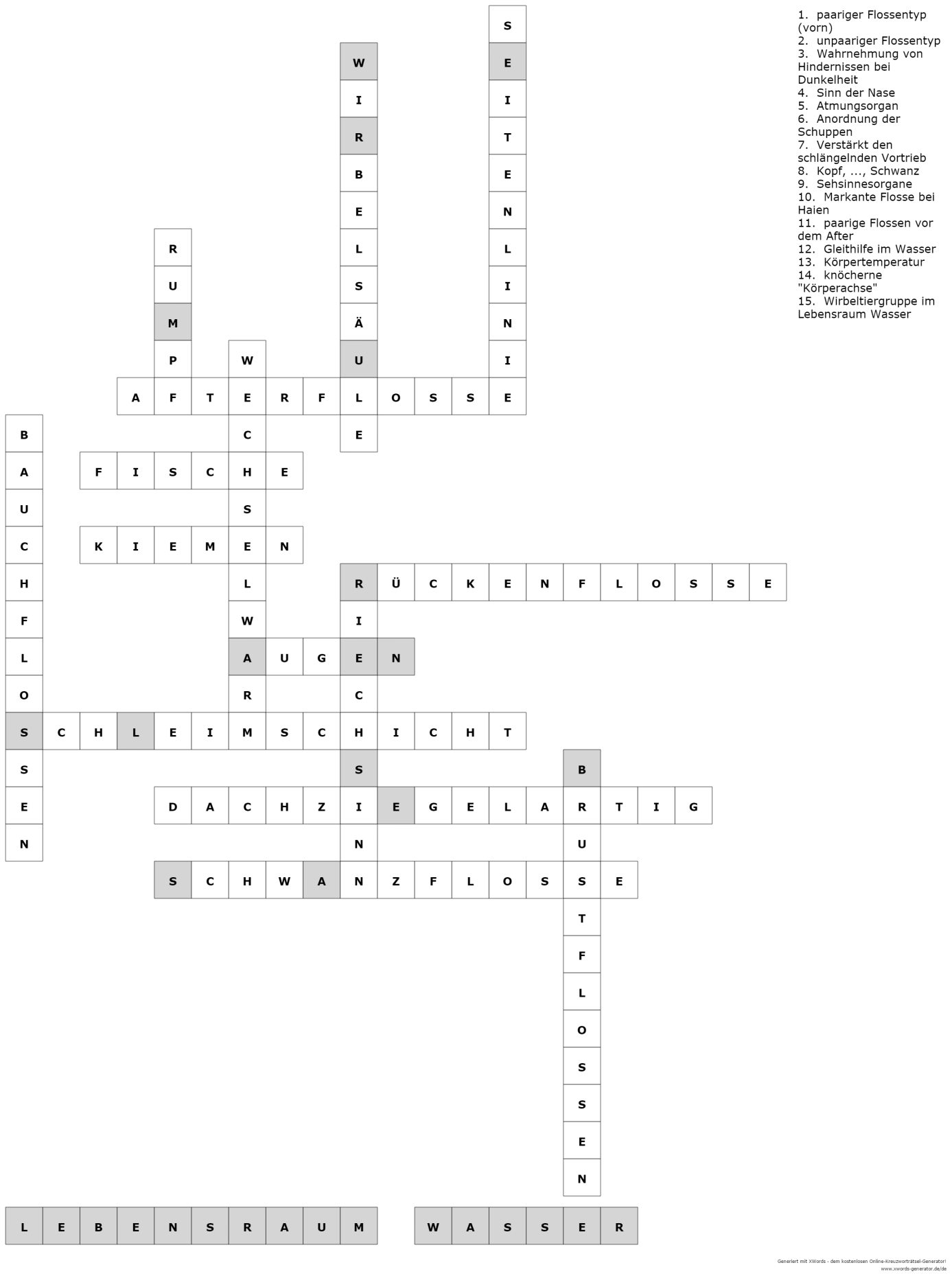 Bildquellen:Bachforelle (Suchbild):http://commons.wikimedia.org/wiki/File:Bachforelle_Stadtbach.JPGUrheber: Stefan Weigel, 10.02.2008Lizenz: CC – Creative Commons Attribution 3.0 UnportedEntnahmedatum: 10.03.2015, 08:26Oktopus:http://commons.wikimedia.org/wiki/File:Octopus_vulgaris_2.jpgUrheber: Albert Kork, 06.03.2007Lizenz: gemeinfrei (weltweit)Entnahmedatum: 10.03.2015, 08:26Aal:http://commons.wikimedia.org/wiki/File:Anguilla_anguilla.jpgUrheber: Ron Offermans, 25.02.2004Lizenz: GNU Free Documentation License, Version 1.2Entnahmedatum: 10.03.2015, 08:26Hai:http://commons.wikimedia.org/wiki/File:Tibur%C3%B3n.jpgUrheber: Fbattail, 14.03.2004Lizenz: GNU Free Documentation License, Version 1.2Entnahmedatum: 10.03.2015, 08:26Fliegender Fisch:http://commons.wikimedia.org/wiki/File:Parexocoetus_hillianus.jpgUrheber: Illustrations de Ichtyologie ou histoire naturelle générale et particulière des Poissons - Bloch, Marcus Elieser, J. F. Hennig, Plumier, Krüger, Pater, Schmidt, Ludwig, Bodenehr, Moritz 1795-1797 (Bibliothèque nationale de France)Lizenz: gemeinfreiEntnahmedatum: 10.03.2015, 08:26Steinbutt:http://commons.wikimedia.org/wiki/File:Psetta_maxima_Luc_Viatour.jpgUrheber: Luc Viatour, 05.04.2009Lizenz: GNU Free Documentation License, Version 1.2Entnahmedatum: 10.03.2015, 08:26Bachforelle:http://commons.wikimedia.org/wiki/File:Bachforelle_Zeichnung.jpgUrheber: U.S. Fish and Wildlife Service, unbekanntes DatumLizenz: public domain Entnahmedatum: 10.03.2015, 08:26Seepferdchen:http://commons.wikimedia.org/wiki/File:Hippocampus_borboniensis.jpgUrheber: Histoire physique, naturelle, et politique de Madagascar - Alfred Grandidier, 1885Lizenz: public domain Entnahmedatum: 10.03.2015, 08:26Delphin:http://commons.wikimedia.org/wiki/File:Tursiops_truncatus_01.jpgUrheber: NASA, 05.02.2004Lizenz: public domainEntnahmedatum: 10.03.2015, 08:26Pinguin:http://commons.wikimedia.org/wiki/File:Schwimmender-Pinguin.jpgUrheber: Wilfried Wittkowsky, 2004Lizenz: GNU Free Documentation License, Version 1.2 und Creative Commons Attribution-Share Alike 3.0 UnportedEntnahmedatum: 10.03.2015, 08:26Kaulquappe:http://commons.wikimedia.org/wiki/File:Tadpoles_10_days.jpgUrheber: Tarquin, 03.04.2004Lizenz: GNU Free Documentation License, Version 1.2 und Creative Commons Attribution-Share Alike 3.0 UnportedEntnahmedatum: 10.03.2015, 08:26Meeresschildkröte:http://commons.wikimedia.org/wiki/File:Hawaii_turtle_2.JPGUrheber: Brocken Inaglory, 04.04.2005Lizenz: GNU Free Documentation License, Version 1.2 und Creative Commons Attribution-Share Alike 3.0 UnportedEntnahmedatum: 10.03.2015, 08:26Gelbrandkäfer:http://commons.wikimedia.org/wiki/File:Geelgerande01.jpgUrheber: EvanherkLizenz: public domain Entnahmedatum: 10.03.2015, 08:26Schiffskiel:http://commons.wikimedia.org/wiki/File:MariahQuarterView.jpgUrheber: Paul Schultz, 04.12.2004Lizenz: CC - Creative Commons Attribution 2.0 GenericEntnahmedatum: 11.03.2015, 11:08Segelboot:http://commons.wikimedia.org/wiki/File:Segelboot_in_Schieflage.jpgUrheber: kaʁstn Disk/CatLizenz: public domainEntnahmedatum: 11.03.2015, 11:08Alle anderen Abbildungen sind selbst erstellt.UnterrichtsphaseDidaktische BemerkungenSozial-formMaterial, HinweiseEinstiegswettbewerb (2 Alternativen):Dalli klick: FischSuchbilder „getarnte Bachforelle“ (Bilder verfremdet  Präsentation mit abnehmendem Schwierigkeitsgrad  Woran erkannt? (z. B. Körperform)Lebensraum der Fische?TA: 	Wasser – ein lebenswichtiger StoffLSGDalli klick-Bild FischSuchbildErarbeitung 1: Merkmale der FischeAB nach Prinzip der wachsenden GruppeFische sind wechselwarme Wirbeltiere, die im Wasser leben, mit Kiemen atmen und deren Körper mit Schuppen bedeckt sind.EA  PA LSGAB Fisch oder Nicht-Fisch?Sicherung 1:Kontrolle mit Lösung zum AB Fisch oder Nicht-Fisch?LSGAB Fisch oder Nicht-Fisch? (Lösung)Erarbeitung und Sicherung 2: Äußerer Körperbau und Fortbewegung der FischeFischbeobachtung (Schul-Aquarium oder Filmausschnitt ggf. ohne Ton)Beschreiben VerhaltenBewegung (Wie kommt ein Fisch voran?)Steuerung (Wie steuert ein Fisch in eine Richtung?)Hinweis Kiemendeckel, Maul (Atembewegung)TA: Entwicklung beschrifteter Fischskizze zum äußeren Körperbau inkl. Zuordnung von Funktionen (ggf. Tabelle)Körperumriss (ohne Flossen)Flossen (mit Flossenstrahlen zur Festigung): Rücken, Schwanz-, Brust- (paarig), Bauch- (paarig), Afterflossen (ggf. After)  Steuerung und Vortrieb, Stabilisierung der Lage im Wasser (vgl. Bootsschwert am Kiel)Sinnesorgane: Auge ( Sehsinn), Nase ( Riechsinn)Kiemen(deckel):  AtmungSchuppen (dachziegelartig, mit Schleimhautschicht)  Schutz, gutes Gleiten im WasserSeitenlinie:  Sinnesorgan zur Wahrnehmung von Wasserbewegung, z. B. durch andere Fische oder Hindernisse, Beute …Körpergliederung: Kopf, Rumpf, SchwanzFortbewegung der Fische: Fische „schlängeln“ sich durchs Wasser. Dazu zieht er abwechselnd links und rechts die Rumpfmuskulatur zusammen. Die Schwanzflosse verstärkt den Vortrieb.alternativ: AB Äußerer Körperbau Fischedrei SchwierigkeitsgradeHilfenLSGPAFilmvorschlag:„Der Bach lebt“ – Kapitel 1 (0:00 – 2:59)[Medien-Nr.: 6750088 oder 4285832 oder bei SESAM]AB Äußerer Körperbau Fische: Niveau 1, Niveau 2, Niveau 3;LösungFormative Wiederholung:z. B. Kreuzworträtsel mit neuen FachbegriffenEA  LSGAB Kreuzworträtsel FischeStrukturFunktionKiemenRücken- u. AfterflosseAuge……StrukturFunktionKiemenhelfen dem Fisch seine (aufrechte) Lage im Wasser zu halten (vgl. Bootsschwert am Kiel, das das Kentern verhindern helfen soll)Auge u. NaseSchuppen mit SchleimhautSinnesorgan, das Wasserbewegungen wahrnehmen kann, ausgelöst z. B. von anderen Fischen, Hindernissen, Beute.SchwanzflosseBrust – u. BauchflossenStrukturFunktionKiemenAtmungRücken- u. Afterflossehelfen dem Fisch seine (aufrechte) Lage im Wasser zu halten (vgl. Bootsschwert am Kiel, das das Kentern verhindern helfen soll)Auge u. NaseSeh- und RiechsinnSchuppen mit SchleimhautSchutz und erleichtertes Gleiten durchs WasserSeitenlinien (-organ)Sinnesorgan, das Wasserbewegungen wahrnehmen kann, ausgelöst z. B. von anderen Fischen, Hindernissen, Beute.SchwanzflosseVortrieb im Wasser (zusammen mit seitlicher Rumpfmuskulatur)Brust – u. BauchflossenSteuerung (Fortbewegungsrichtung)